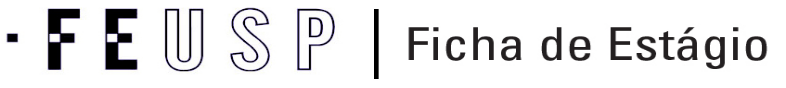 __________________________________________________				__________________________________________________                               Assinatura do Aluno 								Assinatura do Docente FEUSPAO TÉRMINO DO ESTÁGIO, REGISTRAR A FICHA EM: http://www4.fe.usp.br/estagios/registro-da-ficha-de-estagio AV. DA UNIVERSIDADE, 308 - SÃO PAULO-SP – CEP: 05508-040          TEL: (11) 2648-0601        www.fe.usp.br/estagiosNome do aluno:Nome do aluno:Nome do aluno:Nome do aluno:Nome do aluno:Período: (   ) 1º semestre de 20____               ( X ) 2º semestre de 2021E-Mail: E-Mail: E-Mail: Nº USP:Nº USP:Período: (   ) 1º semestre de 20____               ( X ) 2º semestre de 2021Disciplina: Projeto Integrado de Estágio em Docência em Matemática e CiênciasDisciplina: Projeto Integrado de Estágio em Docência em Matemática e CiênciasDisciplina: Projeto Integrado de Estágio em Docência em Matemática e CiênciasCódigo: EDM0343Código: EDM0343Docente FEUSP: Bruna Giusti, Elio Ricardo e Raquel MilaniDataNº de horasDescrição das atividadesDescrição das atividadesVisto do responsávelInformações da Instituição10/096Análise e discussão sobre Sequências didáticas para o ensino de fraçõesAnálise e discussão sobre Sequências didáticas para o ensino de fraçõesBruna24/096Elaboração de uma Sequência didática com materiais concretosElaboração de uma Sequência didática com materiais concretosBruna01/1015Problematização e contextualização aplicadas ao ensino de ciênciasProblematização e contextualização aplicadas ao ensino de ciênciasElioNome: ____________________________________________________________________________Endereço Completo: __________________________________________________________________________________________________________Telefone: _________________________________ E-mail: __________________________________Carimbo da Instituição:_______________________________________Assinatura e carimbo do responsável pela Instituição08/106Participação de Oficina sobre frações com professora convidadaParticipação de Oficina sobre frações com professora convidadaBrunaNome: ____________________________________________________________________________Endereço Completo: __________________________________________________________________________________________________________Telefone: _________________________________ E-mail: __________________________________Carimbo da Instituição:_______________________________________Assinatura e carimbo do responsável pela Instituição22/104Análise e discussão de Casos de ensino com os algoritmos matemáticosAnálise e discussão de Casos de ensino com os algoritmos matemáticosBrunaNome: ____________________________________________________________________________Endereço Completo: __________________________________________________________________________________________________________Telefone: _________________________________ E-mail: __________________________________Carimbo da Instituição:_______________________________________Assinatura e carimbo do responsável pela Instituição12/118Entrevista com professor que ensina matemática nos anos iniciais e discussão de um Caso de ensinoEntrevista com professor que ensina matemática nos anos iniciais e discussão de um Caso de ensinoBrunaNome: ____________________________________________________________________________Endereço Completo: __________________________________________________________________________________________________________Telefone: _________________________________ E-mail: __________________________________Carimbo da Instituição:_______________________________________Assinatura e carimbo do responsável pela Instituição19/1115Materiais didáticos inovadoresMateriais didáticos inovadoresElioNome: ____________________________________________________________________________Endereço Completo: __________________________________________________________________________________________________________Telefone: _________________________________ E-mail: __________________________________Carimbo da Instituição:_______________________________________Assinatura e carimbo do responsável pela Instituição     /Nome: ____________________________________________________________________________Endereço Completo: __________________________________________________________________________________________________________Telefone: _________________________________ E-mail: __________________________________Carimbo da Instituição:_______________________________________Assinatura e carimbo do responsável pela Instituição     /Nome: ____________________________________________________________________________Endereço Completo: __________________________________________________________________________________________________________Telefone: _________________________________ E-mail: __________________________________Carimbo da Instituição:_______________________________________Assinatura e carimbo do responsável pela Instituição     /Nome: ____________________________________________________________________________Endereço Completo: __________________________________________________________________________________________________________Telefone: _________________________________ E-mail: __________________________________Carimbo da Instituição:_______________________________________Assinatura e carimbo do responsável pela Instituição     /Nome: ____________________________________________________________________________Endereço Completo: __________________________________________________________________________________________________________Telefone: _________________________________ E-mail: __________________________________Carimbo da Instituição:_______________________________________Assinatura e carimbo do responsável pela Instituição     /Nome: ____________________________________________________________________________Endereço Completo: __________________________________________________________________________________________________________Telefone: _________________________________ E-mail: __________________________________Carimbo da Instituição:_______________________________________Assinatura e carimbo do responsável pela Instituição     /Nome: ____________________________________________________________________________Endereço Completo: __________________________________________________________________________________________________________Telefone: _________________________________ E-mail: __________________________________Carimbo da Instituição:_______________________________________Assinatura e carimbo do responsável pela Instituição     /Nome: ____________________________________________________________________________Endereço Completo: __________________________________________________________________________________________________________Telefone: _________________________________ E-mail: __________________________________Carimbo da Instituição:_______________________________________Assinatura e carimbo do responsável pela Instituição     /Nome: ____________________________________________________________________________Endereço Completo: __________________________________________________________________________________________________________Telefone: _________________________________ E-mail: __________________________________Carimbo da Instituição:_______________________________________Assinatura e carimbo do responsável pela Instituição     /Nome: ____________________________________________________________________________Endereço Completo: __________________________________________________________________________________________________________Telefone: _________________________________ E-mail: __________________________________Carimbo da Instituição:_______________________________________Assinatura e carimbo do responsável pela Instituição     /Nome: ____________________________________________________________________________Endereço Completo: __________________________________________________________________________________________________________Telefone: _________________________________ E-mail: __________________________________Carimbo da Instituição:_______________________________________Assinatura e carimbo do responsável pela Instituição     /Nome: ____________________________________________________________________________Endereço Completo: __________________________________________________________________________________________________________Telefone: _________________________________ E-mail: __________________________________Carimbo da Instituição:_______________________________________Assinatura e carimbo do responsável pela Instituição     /Nome: ____________________________________________________________________________Endereço Completo: __________________________________________________________________________________________________________Telefone: _________________________________ E-mail: __________________________________Carimbo da Instituição:_______________________________________Assinatura e carimbo do responsável pela InstituiçãoTotal60Nome: ____________________________________________________________________________Endereço Completo: __________________________________________________________________________________________________________Telefone: _________________________________ E-mail: __________________________________Carimbo da Instituição:_______________________________________Assinatura e carimbo do responsável pela Instituição